ГЛАВА БЕРЕЗОВСКОГО РАЙОНА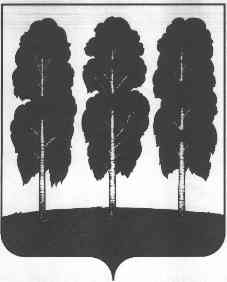 ХАНТЫ-МАНСИЙСКОГО АВТОНОМНОГО ОКРУГА – ЮГРЫПОСТАНОВЛЕНИЕ от  16.02.2022                                                    	       № 3пгт. БерезовоО награждении В соответствии с постановлением главы Березовского района от 22 мая   2019 года № 28 «Об учреждении поощрений главы Березовского района и признании утратившими силу некоторых муниципальных правовых актов   главыБерезовского района», на основании решения Комиссии по поощрениям главы Березовского района (протокол от 14 февраля 2022 года № 2):1. Наградить Почетной грамотой  главы Березовского района:1.1. За многолетний добросовестный труд, профессиональное мастерство в сфере дошкольного образования: - Попову Любовь Михайловну, педагога дополнительного образования  муниципального автономного учреждения дополнительного образования «Центра «Поиск»;- Кузнецову Татьяну Владимировну, педагога дополнительного образования  муниципального автономного учреждения дополнительного образования «Центра «Поиск»;- Каневу Татьяну Альбертовну, заместителя директора муниципального автономного учреждения дополнительного образования «Центр «Поиск». 1.2. Тихонову Светлану Алексеевну, документоведа  муниципального автономного учреждения дополнительного образования «Центра «Поиск», за многолетний добросовестный труд, профессиональное мастерство.2. Поощрить Благодарственным письмом главы Березовского района:2.1.  За многолетний добросовестный труд,  профессиональное мастерство в сфере дополнительного образования и в связи с празднованием Международного женского дня 8-е марта:- Никитину Лидию Леонидовну, художника-дизайнера муниципального бюджетного учреждения дополнительного образования «Игримский центр творчества»;- Вамишеску Надежду Алексеевну, социального педагога муниципального бюджетного учреждения дополнительного образования «Игримский центр творчества».2.2. За многолетний добросовестный труд,  профессиональное мастерство и в связи с празднованием Международного женского дня 8-е марта:- Колмачихину Татьяну Петровну, бухгалтера муниципального бюджетного учреждения дополнительного образования «Игримский центр творчества»;- Падерину Надежду Михайловну, сторожа муниципального автономного дошкольного образовательного учреждения детский сад «Малышок»;- Иваненко Наталью Семеновну, гардеробщика муниципального бюджетного общеобразовательного учреждения «Березовская средняя общеобразовательная школа».2.3. Раджабли Ираду Али кызы, педагога дополнительного образования муниципального бюджетного учреждения дополнительного образования «Игримский центр творчества», за многолетний добросовестный труд, профессиональное мастерство в сфере дополнительного образования и в связи с юбилейной датой со дня рождения. 2.4. За многолетний добросовестный труд, достижение высоких результатов в профессиональной деятельности в сфере образования Березовского района и в связи с юбилейной датой со дня рождения:- Макагонову Елену Николаевну, методиста муниципального автономного учреждения «Образовательный центр»;- Кутыреву Алину Николаевну, директора муниципального автономного учреждения «Образовательный центр».	3. Объявить Благодарность главы Березовского  района:3.1. За многолетний добросовестный труд, профессиональное мастерство, образцовое выполнение должностных обязанностей и в связи с  25-летним юбилеем бюджетного учреждения Ханты-Мансийского автономного округа – Югры  «Березовский районный комплексный центр социального обслуживания населения»:     - Батмановой Светлане Валерьевне, специалисту по кадрам  бюджетного учреждения Ханты-Мансийского автономного округа – Югры «Березовский районный комплексный центр социального обслуживания населения»;- Исаеву Алексею Викторовичу, заведующему отделением бюджетного учреждения Ханты-Мансийского автономного округа – Югры «Березовский районный комплексный центр социального обслуживания населения»;- Ишановой Юлии Сергеевне, заведующему отделением психолого-педагогической помощи семье и детям бюджетного учреждения Ханты-Мансийского автономного округа – Югры «Березовский районный комплексный центр социального обслуживания населения»;    	- Тихоновой Светлане Михайловне, специалисту по работе с семьей  бюджетного учреждения Ханты-Мансийского автономного округа – Югры «Березовский районный комплексный центр социального обслуживания населения»;    	- Шевелеву Сергею Михайловичу, социальному работнику бюджетного учреждения Ханты-Мансийского автономного округа – Югры «Березовский районный комплексный центр социального обслуживания населения». 3.2. Албиной Анастасии Ивановне, педагогу дополнительного образования  муниципального автономного учреждения дополнительного образования «Центра «Поиск», за многолетний добросовестный труд, профессиональное мастерство в сфере дополнительного образования.       	3.3. Кутник Екатерине Сергеевне, главному специалисту отдела дополнительного образования и воспитательной работы Комитета образования администрации Березовского района, за значительные успехи в организации и совершенствовании учебного и воспитательного процессов, личный вклад в дело формирования интеллектуального, культурного и нравственного развития подрастающего поколения.3.4. За добросовестный труд, профессиональное мастерство в сфере образования:      	- Румма Екатерине Андреевне, учителю английского языка  муниципального бюджетного общеобразовательного учреждения «Светловская средняя общеобразовательная школа имени Солёнова Бориса Александровича»;    	 - Крылосовой Людмиле Анатольевне, воспитателю структурного подразделения детский сад «Ветерок»  муниципального бюджетного общеобразовательного учреждения «Светловская средняя общеобразовательная школа имени Солёнова Бориса Александровича».     	3.5. Суфияновой Язиде Рифгатовне, учителю математики  муниципального бюджетного общеобразовательного учреждения Игримская средняя общеобразовательная  школа имени Героя Советского Союза Собянина Гавриила Епифановича, за многолетний добросовестный труд, значительные успехи в организации и совершенствовании учебного и воспитательных процессов, личный вклад в дело формирования интеллектуального, культурного и нравственного развития подрастающего поколения.3.6. За многолетний добросовестный труд, профессиональное мастерство:- Колесниковой Людмиле Васильевне, гардеробщику муниципального бюджетного общеобразовательного учреждения «Березовская средняя общеобразовательная школа»;          - Барсукову Василию Ивановичу, заместителю директора муниципального бюджетного учреждения дополнительного образования «Игримский центр творчества».3.7. За участие в проведении профилактических мероприятий в период новогодних и праздничных дней, направленных на минимизацию рисков возникновения пожаров по вине человека:- Даниловой Наталье Николаевне, специалисту по работе с семьей отделения психологической помощи гражданам бюджетного учреждения Ханты-Мансийского автономного округа – Югры «Березовский районный комплексный центр социального обслуживания населения»;- Ксенюк Евгении Вадимовне, специалисту по работе с семьей отделения психологической помощи гражданам бюджетного учреждения Ханты-Мансийского автономного округа – Югры «Березовский районный комплексный центр социального обслуживания населения» филиала в   пгт. Игрим;- Ушарову Евгению Александровичу, заместителю директора, начальнику отдела защиты населения муниципального казенного учреждения «Управление гражданской защиты населения Березовского района».4. Отделу по бухгалтерскому учету и отчетности администрации Березовского района выплатить по 5 000 (пять тысяч) рублей в том числе НДФЛ, за счет средств местного бюджета, лицам, указанным в пункте 2 настоящего постановления.5. Опубликовать настоящее постановление в газете «Жизнь Югры» и разместить на официальном веб-сайте органов местного самоуправления Березовского района.6. Настоящее постановление вступает в силу после его подписания. 7. Контроль за исполнением настоящего постановления оставляю за собой.Глава района                                                                                                  П.В. Артеев